Erarbeitung der Subtraktion im Zahlenraum bis 100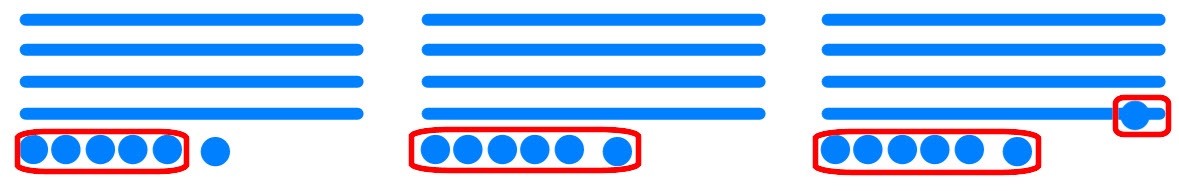 Link zum Material: https://lernen.schule.de/subtraktion-bis-100 ÜberblickSubtraktion 1 - mit Zehnern rechnenTrage die Lösungen ein. Vergleiche die Differenzen.36 – 20 = _____	46 – 20 = _____	56 – 20 = _____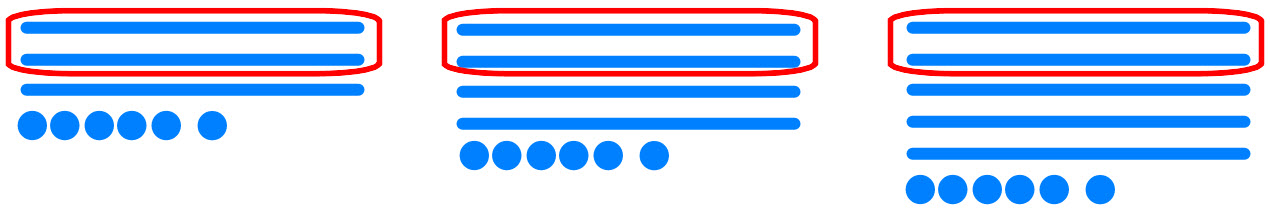 25 – 10 = _____	45 – 10 = _____	56 – 20 = _____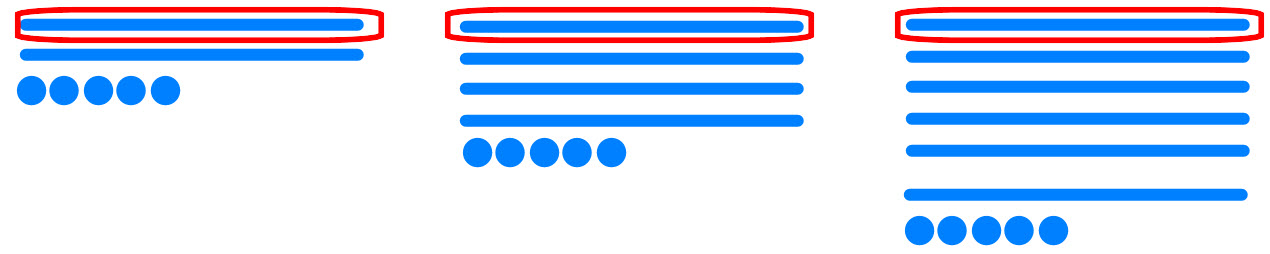 54 – 20 = _____	74 – 20 = _____	94 – 20 = _____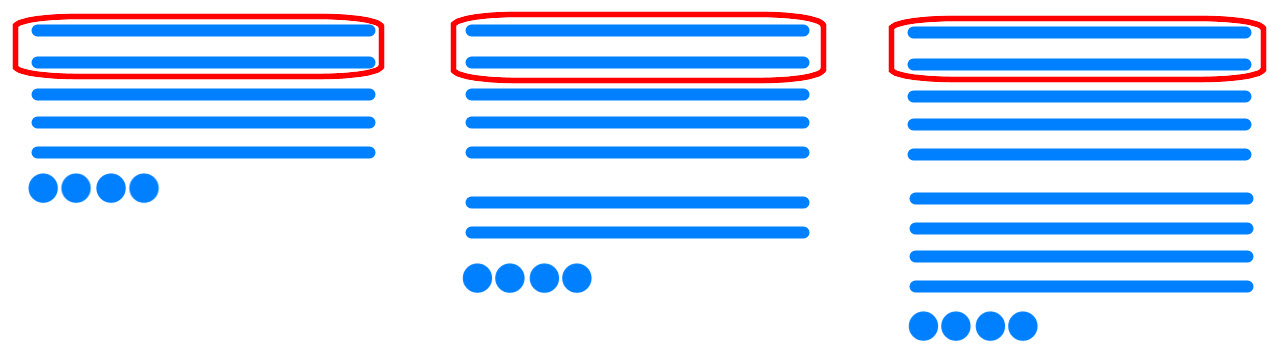 45 – 30 = _____	46 – 30 = _____	47 – 30 = _____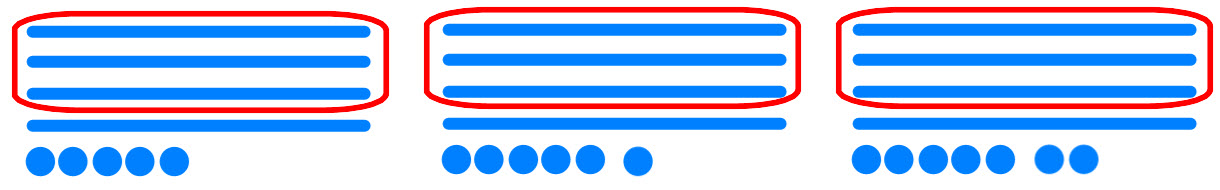 63 – 50 = _____	66 – 50 = _____	69 – 50 = _____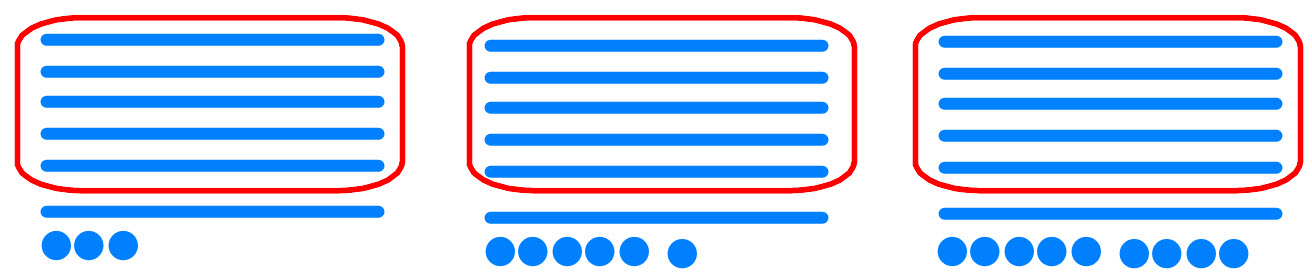 Subtraktion 2 - mit Einern rechnenTrage die Lösungen ein. Vergleiche die Differenzen.17 – 4 = _____	37 – 4 = _____	57 – 4 = _____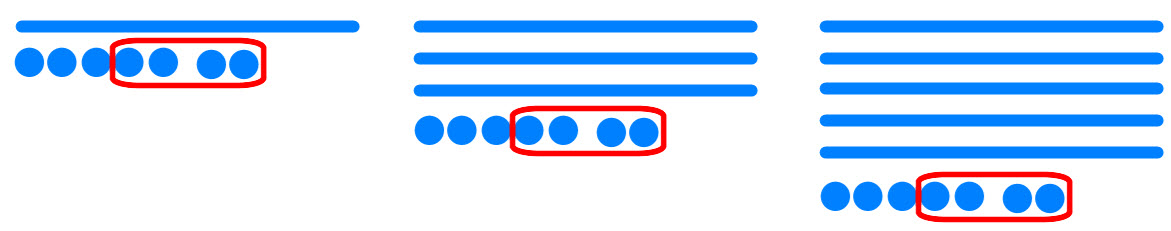 18 – 4 = _____	48 – 4 = _____	78 – 4 = _____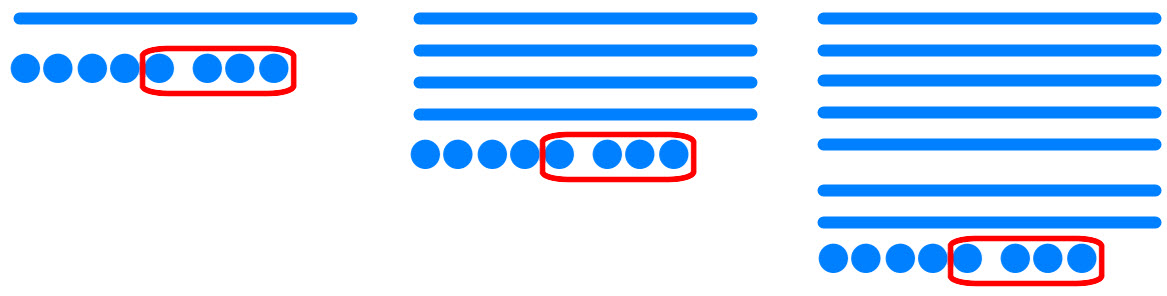 16 – 3 = _____	56 – 3 = _____	56 – 3 = _____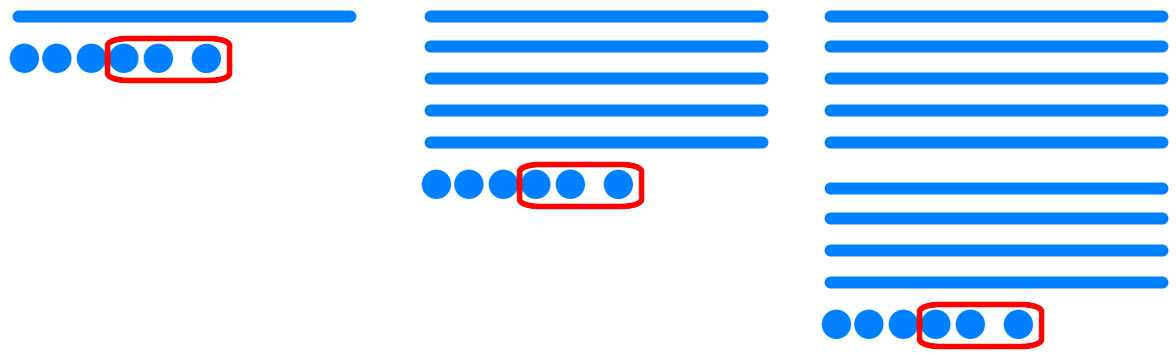 19 – 5 = _____	39 – 5 = _____	59 – 5 = _____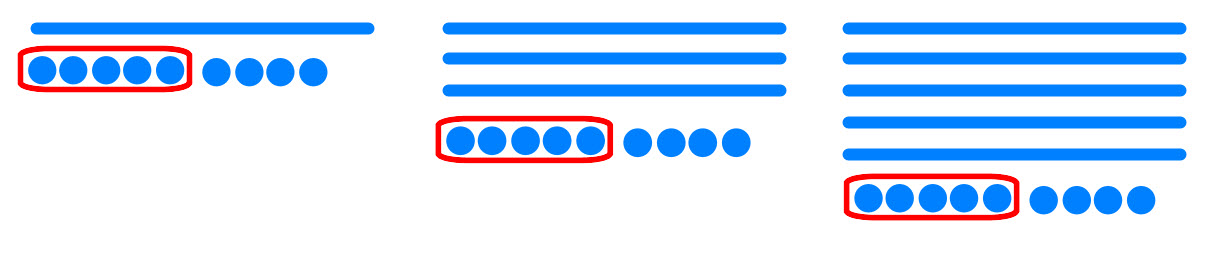 16 – 3 = _____	56 – 3 = _____	96 – 3 = _____Subtraktion 3 - mit Einern rechnen, Zehner anbrechenTrage die Lösungen ein. Manchmal musst du Zehner anbrechen. 46 – 5 = _____	46 – 6 = _____	46 – 7 = _____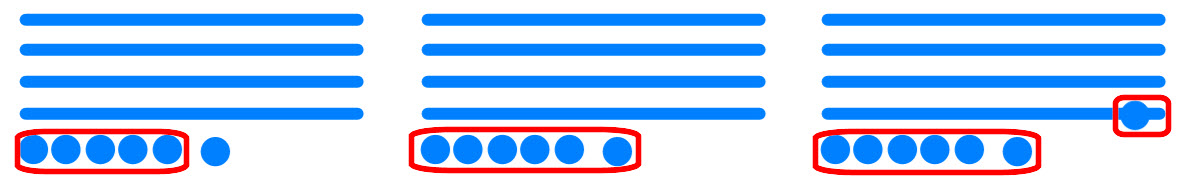 32 – 1 = _____	32 – 2 = _____	32 – 3 = _____
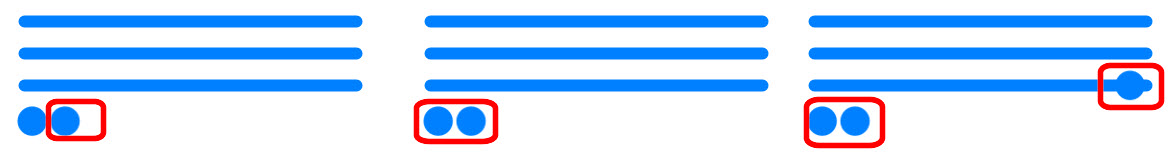 57 – 4 = _____	57 – 7 = _____	57 – 10 = _____
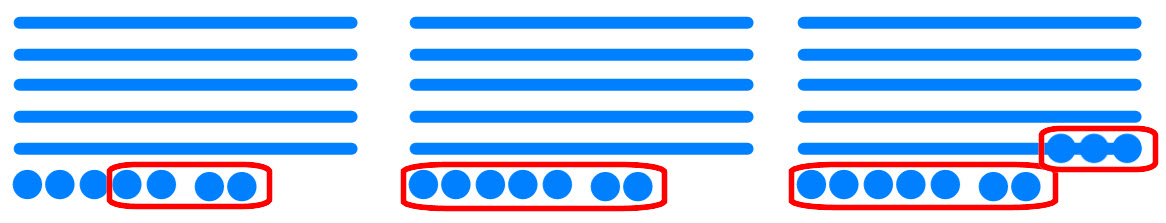 76 – 5 = _____	76 – 6 = _____	76 – 7 = _____
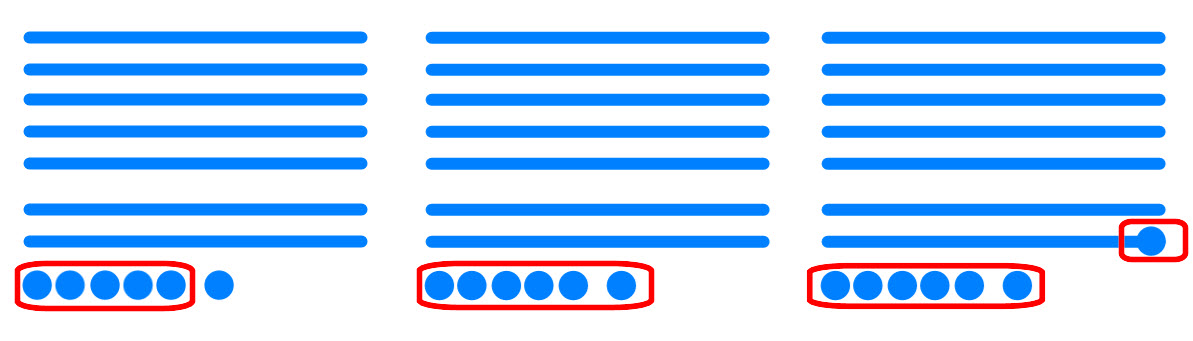 44 – 2 = _____	44 – 4 = _____	44 – 6 = _____
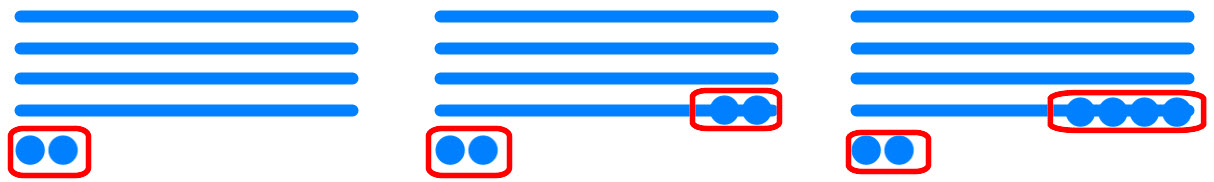 Subtraktion 4 – schrittweise rechnen ohne ÜbergangTrage die passenden Zahlen ein.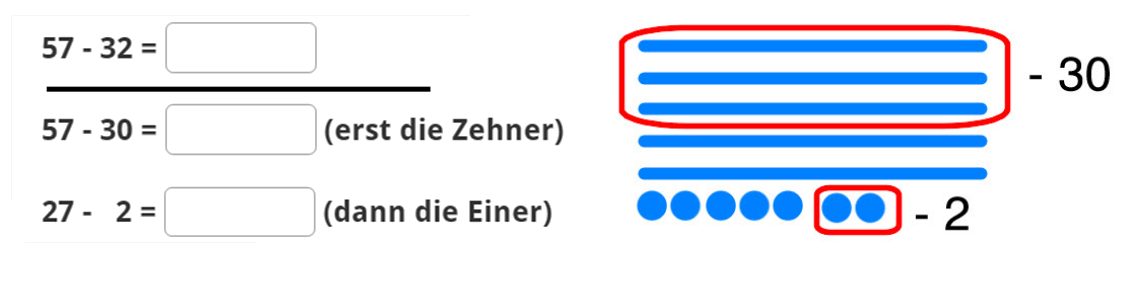 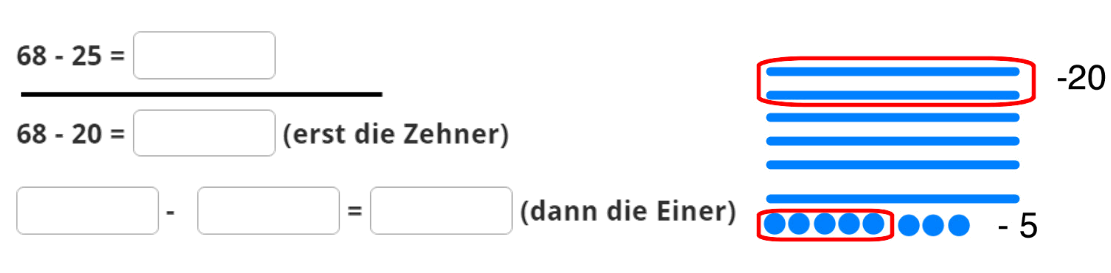 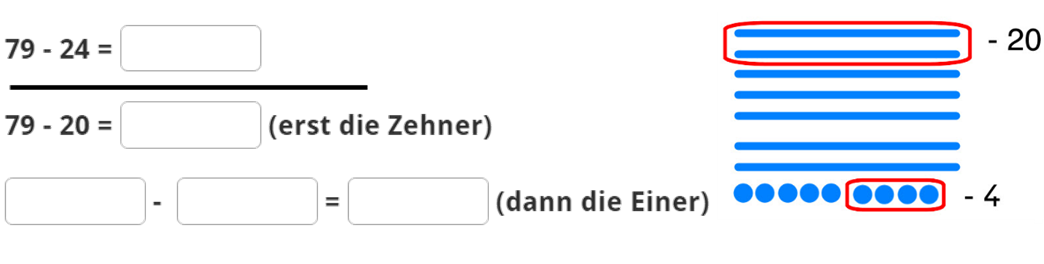 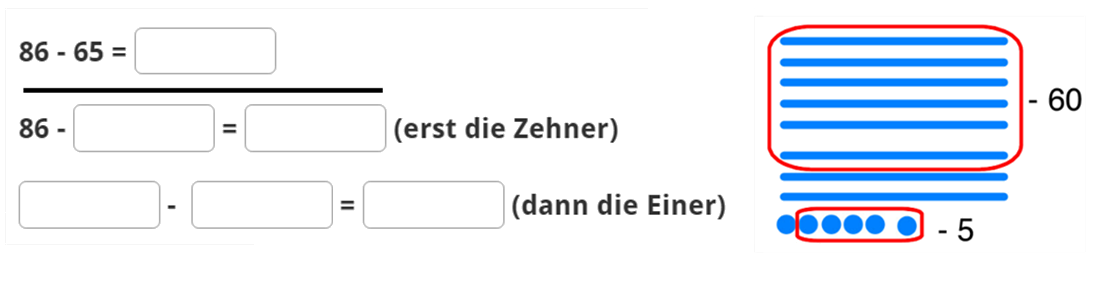 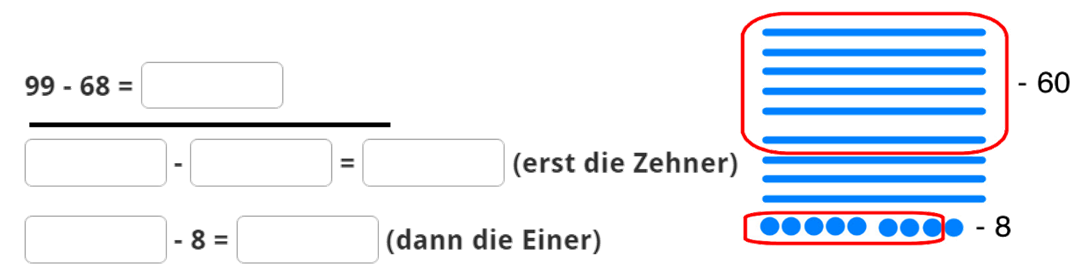 Subtraktion 5 – schrittweise rechnen mit ÜbergangTrage die passenden Zahlen ein.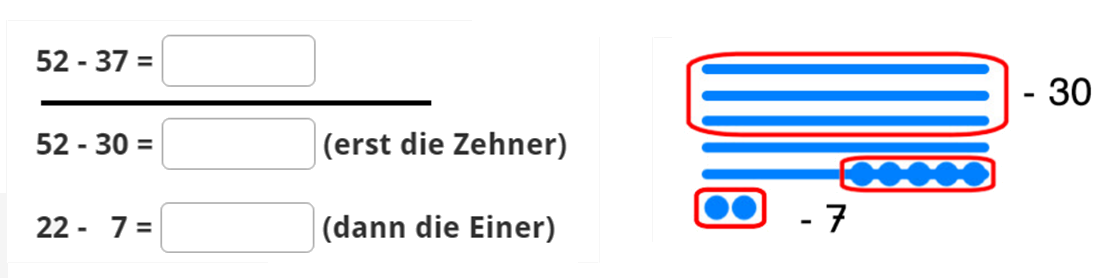 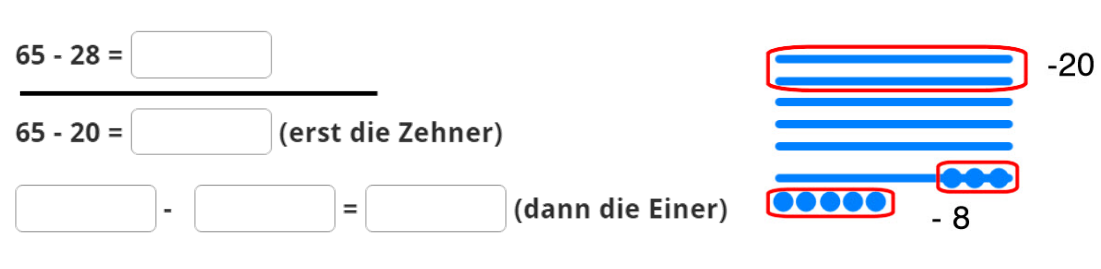 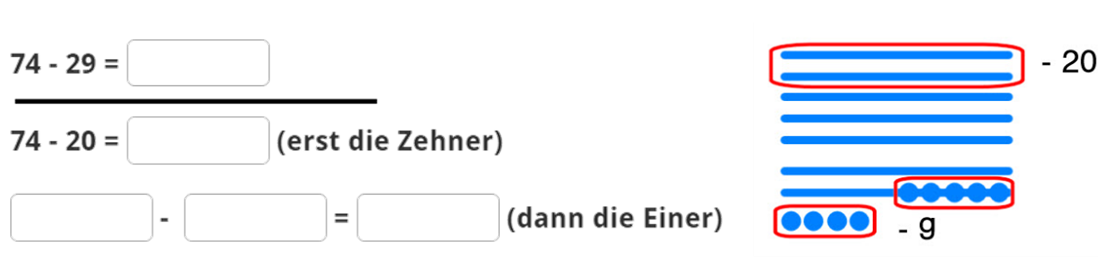 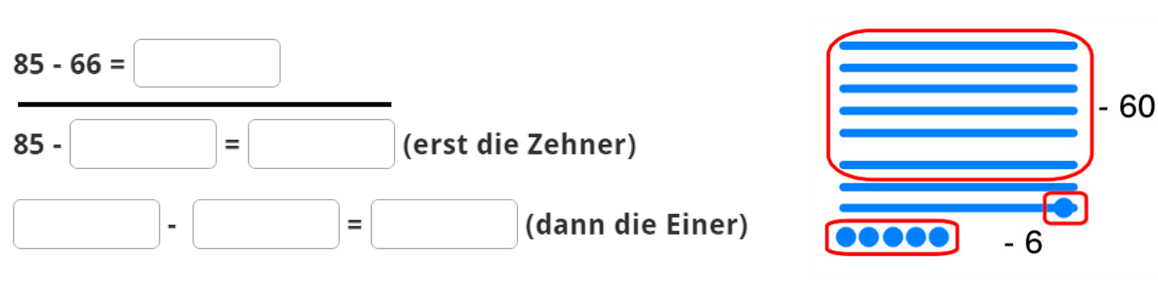 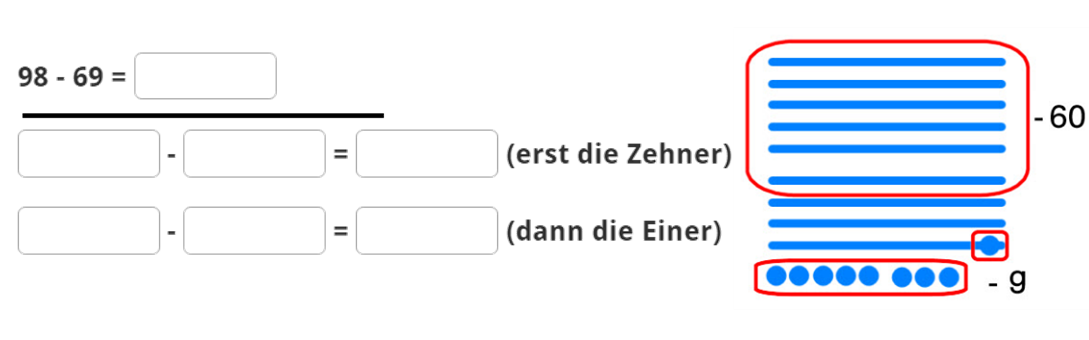 Subtraktion 6 – Zehner und Einer extraSetze die grauen Zahlen in die Aufgaben ein. Manche Zahlen sind weniger als 0! Eine Zahl ist immerübrig.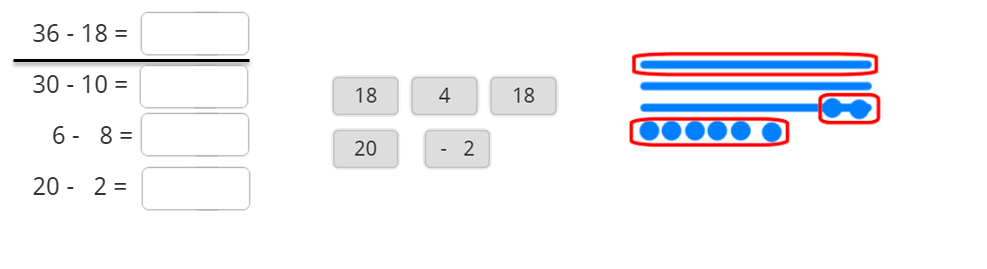 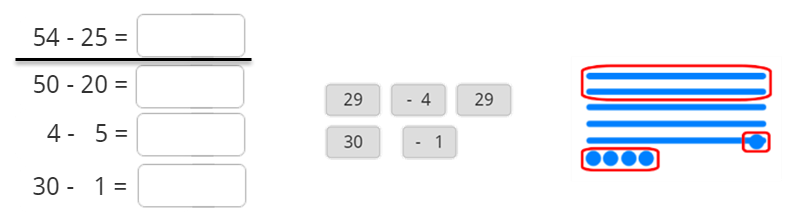 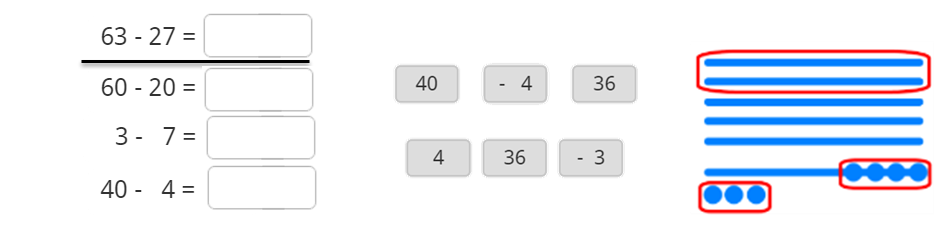 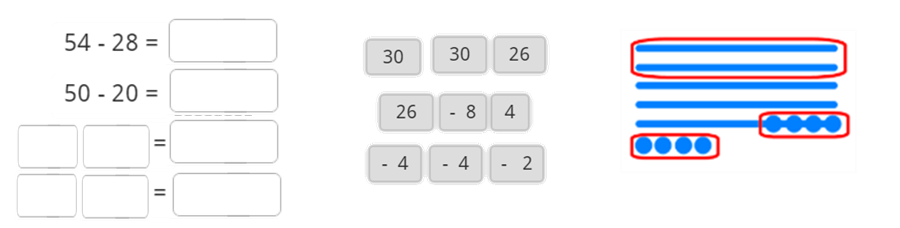 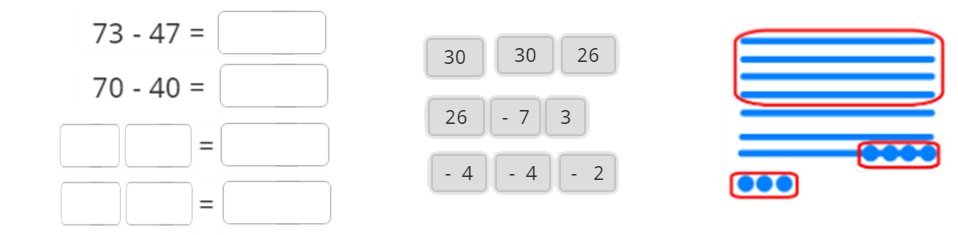 Subtraktion 7 – Finde passende AufgabenSchreibe die passenden Aufgaben in das Feld in der Mitte. 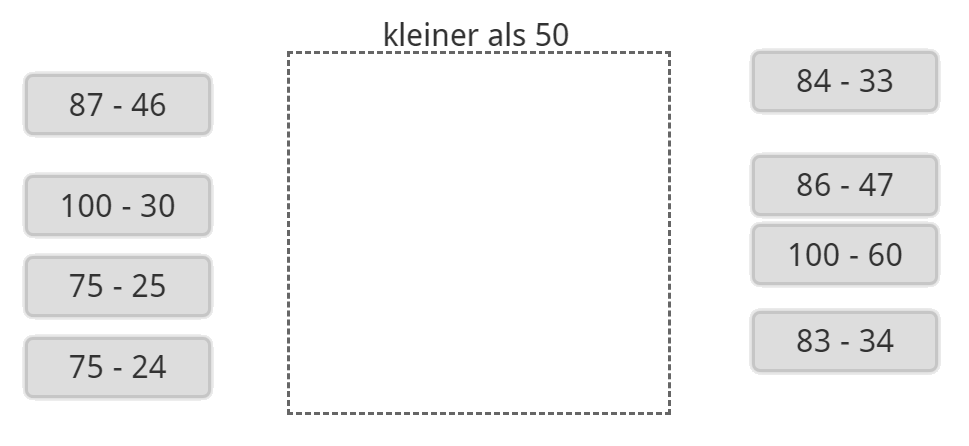 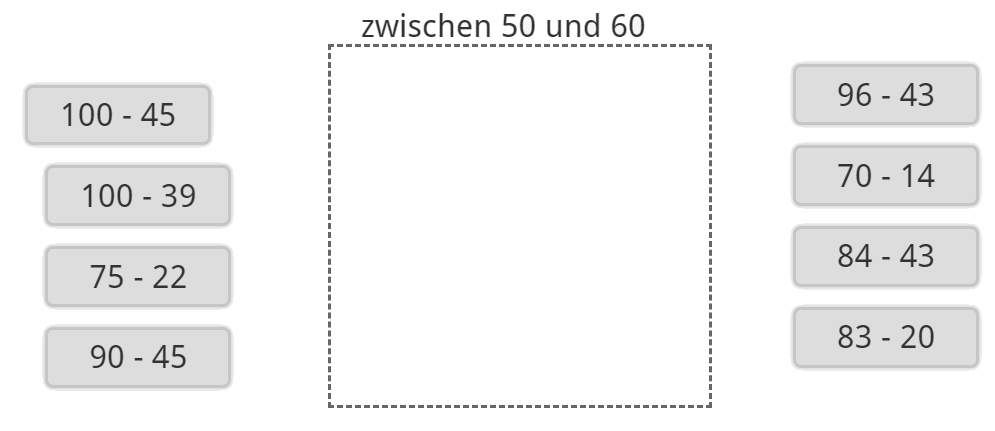 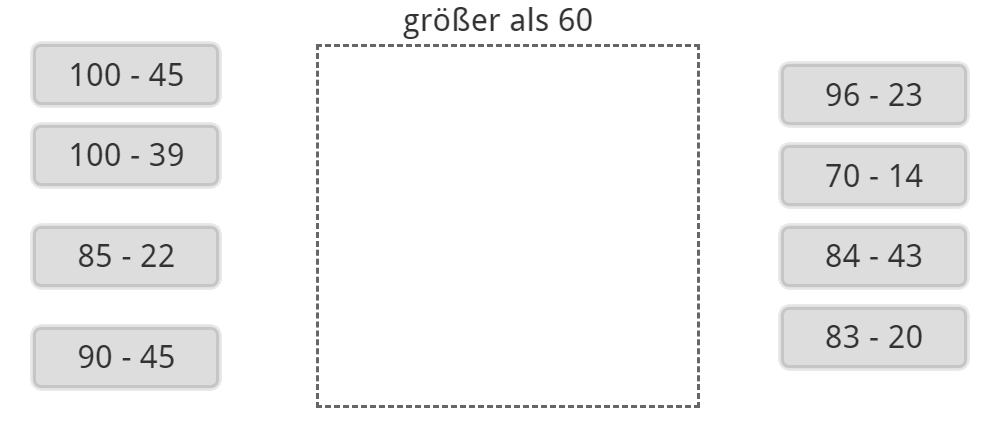 Kurzbeschreibung & Praktische Hinweise zur DurchführungIn 6 interaktiven H5P-Übungen wird systematisch die Subtraktion bis 100 anschaulich entwickelt:Mit Zehnern rechnen Mit Einern rechnenMit Einern rechnen, Zehner anbrechenSchrittweise rechnen, ohne Übergang Schrittweise rechnen, mit Übergang Zehner und Einer extra(Zusatzaufgabe): Finde passende AufgabenZu allen interaktiven Übungen gibt es ein Arbeitsblatt mit den gleichen Aufgaben (PDF und bearbeitbar). Die interaktiven Übungen können zur Ergebnissicherung eingesetzt werden. Sie lassen sich auch in Moodle-Systemen (z. B. Lernraum) einbinden. UnterrichtsfachJahrgangsstufeNiveaustufe/nMathematikKl. 2Zeitrahmen (in UE)k. A., flexibel einsetzbarTitelbild, alle Grafiken Eigenprodukte